В целях обеспечения работы комиссии по обследованию жилых помещений, занимаемых инвалидами и семьями, имеющими детей-инвалидов, и используемых для их постоянного проживания, и общего имущества в многоквартирных домах, в которых расположены указанные жилые помещения, входящих в состав муниципального жилищного фонда, а также частного жилищного фонда, расположенных на территории города Сосновоборска, в связи с кадровыми изменениями в администрации города, руководствуясь ст. ст. 26, 38 Устава города Сосновоборска Красноярского края, ПОСТАНОВЛЯЮВнести следующие изменения в постановление администрации города Сосновоборска от 13.05.2019 № 668 «О создании муниципальной межведомственной комиссии по обследованию жилых помещений, занимаемых инвалидами и семьями, имеющими детей-инвалидов, и используемых для их постоянного проживания, и общего имущества в многоквартирных домах, в которых расположены указанные жилые помещения, входящих в состав муниципального жилищного фонда, а также частного жилищного фонда, расположенных на территории города  Сосновоборска» (далее – постановление):Приложение 2 к постановлению изложить в новой редакции согласно приложению 1 к настоящему постановлению.Постановление вступает в силу в день, следующий за днем его официального опубликования в городской газете «Рабочий».3. Контроль за исполнением постановления возложить на заместителя Главы города по социальным вопросам (О.В. Корскова).Глава города Сосновоборска                                                             А.С. Кудрявцев Приложение 1к постановлению администрации городаот « ____ » _______ 2024 № _______«Приложение 2к постановлению администрации городаот «13» мая 2019  № 668»Состав межведомственной комиссии по обследованию жилых помещений, занимаемых инвалидами и семьями, имеющими детей-инвалидов, и используемых для их постоянного проживания, и общего имущества в многоквартирных домах, в которых расположены указанные жилые помещения, входящих в состав муниципального жилищного фонда, а также частного жилищного фонда, расположенных на территории города Сосновоборска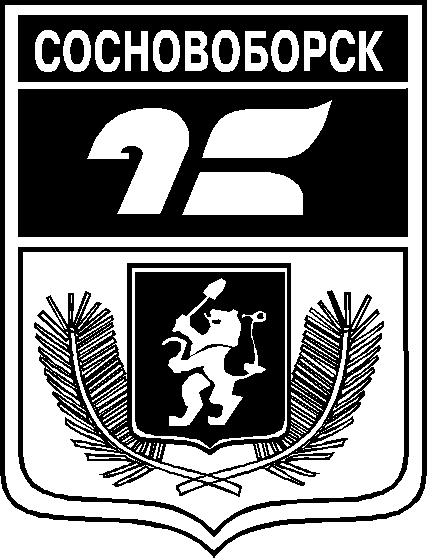 АДМИНИСТРАЦИЯ ГОРОДА СОСНОВОБОРСКАПОСТАНОВЛЕНИЕ______________  2024                                                                                                  № _______АДМИНИСТРАЦИЯ ГОРОДА СОСНОВОБОРСКАПОСТАНОВЛЕНИЕ______________  2024                                                                                                  № _______О внесении изменений в постановление администрации города Сосновоборска от 13.05.2019 № 668 «О создании муниципальной межведомственной комиссии по обследованию жилых помещений, занимаемых инвалидами и семьями, имеющими детей-инвалидов, и используемых для их постоянного проживания, и общего имущества в многоквартирных домах, в которых расположены указанные жилые помещения, входящих в состав муниципального жилищного фонда, а также частного жилищного фонда, расположенных на территории города Сосновоборска»Председатель комиссии Корскова О.В. - заместитель Главы города по социальным вопросамЗаместитель председателя комиссии Бакулин В.Н. – директор МКУ «Управление капитального строительства и жилищно-коммунального хозяйства»г.Сосновоборска  Секретарь комиссии Чурствина Н.И. - главный специалист по благоустройству и содержанию городских территорий администрации городаЧлены комиссии Свентицкая Н.Е. - руководитель Управления градостроительства, имущественных и земельных отношений администрации города (УГИЗО) Воробьева О.В. - руководитель Сосновоборского ТО КГКУ УСЗН (по согласованию)Новикова И.Г. – инженер  МКУ «Управление капитального строительства и жилищно-коммунального хозяйства» г.СосновоборскаЖеравкова Н.Г. - начальник отдела архитектуры и градостроительства УГИЗОБибкова О.П. – начальник отдела опеки и попечительства администрации города Сосновоборска Исмагилова М.М. - главный специалист юридического отдела управления делами и кадрами администрации города Сосновоборска Малышева Е.А. - руководитель Управления планирования и экономического развития администрации города СосновоборскаЛаврентьева О.А., председатель местной организации Всероссийского общества слепых города Сосновоборска (по согласованию)Тихоновская Т.Н. - председатель Сосновоборской городской общественной организации ветеранов (пенсионеров) войны, труда, Вооруженных Сил и правоохранительных органов (по согласованию)Колесникова Т.В. – социальный координатор Государственного фонда поддержки участников СВО «Защитники Отечества» по Красноярскому краю